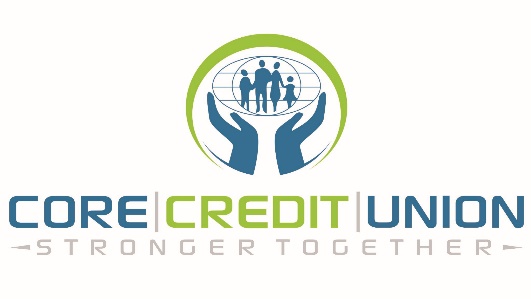 We have 2 amazing Easter Prizes to give away to our lucky winners, when you enter this competition, we will then put your picture in to a raffle to win one of these prizes – Best of Luck!! To enter our Easter Colouring Competition, please fill in your details below: Name: __________________________________________________________ Age: _____________________________________________________________ School: __________________________________________________________Parent/Guardian Name: _________________________________________ Parent Phone Number: __________________________________________ Closing Date of the competition is Thursday 28th March @ 11am, and the winners will be picked by raffle and notified the next day. Please make sure that you drop the picture back into any of our branches to be included in the draw. We would also love to see your picture on our social media, so please feel free to tag us on Facebook (Core Credit Union) or Instagram (corecu.ie) or TikTok (corecreditunion) Winning coloured sheets and names will be published also online. Terms & Conditions Apply, E&OE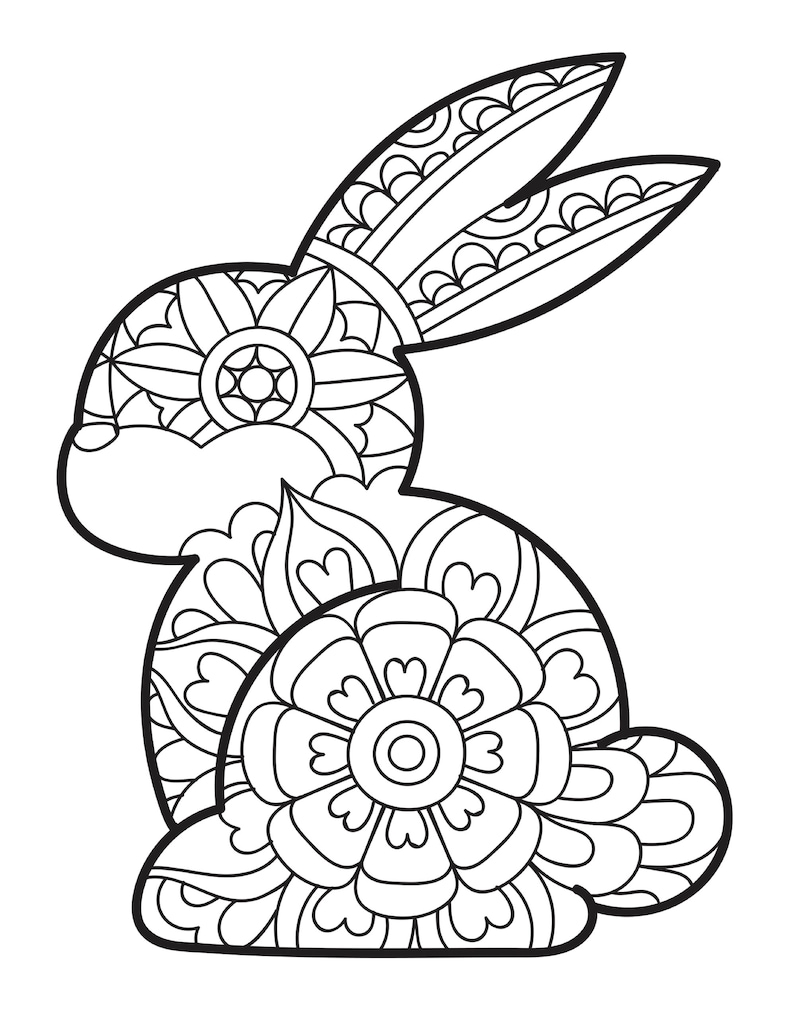 